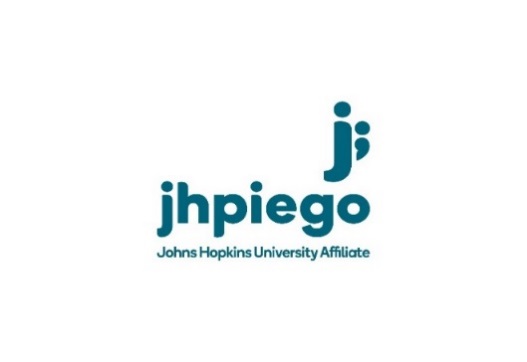 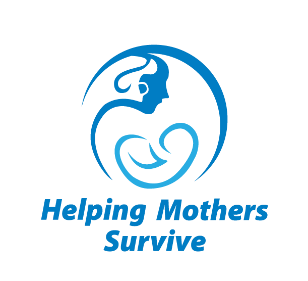 Bleeding after Birth and Bleeding after Birth CompleteTraining Day Participant Sign-in SheetHosting Institution ________________________________ Training Location_____________________________________ Date of Training _____ / ____ / ______  				 Bleeding after Birth and Helping Babies BreatheTrainer/trainers being mentored Sign-in SheetHOSTING INSTITUTION: ________________________________Date of Training _____ / ____ / ______     							Training Location:		No.Name (Last, First)Qualification/CadreName ofInstitutionCountry Telephone NumberEmail AddressTrainer?(Y/N)HMSPEE Trainer? (Y/N)HMSBAB Trainer? (Y/N)HBSHBB Trainer?(Y/N)123456789101112131415161718192021222324252627282930313233343536373839404142434445464748495051525354555657585960No.Name (Last, First)Qualification/CadreName ofInstitutionCountry of OriginTelephone NumberEmail AddressTRAINERSTRAINERSTRAINERSTRAINERSTRAINERSTRAINERSTRAINERS123456TRAINERS BEING MENTOREDTRAINERS BEING MENTOREDTRAINERS BEING MENTOREDTRAINERS BEING MENTOREDTRAINERS BEING MENTOREDTRAINERS BEING MENTOREDTRAINERS BEING MENTORED91011121314151617